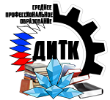 СБОРНИК БУКЛЕТОВ ПО ЭЛЕКТРОБЕЗОПАСНОСТИ, приуроченный к 55 годовщине празднования Дня энергетикаг. Дальнегорск, 2020Электронный сборник буклетов по электробезопасности, приуроченный к 55 годовщине празднования Дня энергетика. Настоящий сборник включает работы призёров и участников конкурса: студентов краевых образовательных учреждений среднего профессионального образования Приморского края.Конкурс проводился в соответствии с планом работы Союза профессиональных образовательных организаций Приморского края на 2020- 2021 учебный год на базе краевого государственного автономного профессионального образовательного учреждения «Дальнегорский индустриально-технологический колледж».Работы публикуются в авторской редакции с сохранением оформления, стилистики, орфографии и пунктуации. Составитель: Пирогова В.В., методист научно-методического отдела КГА ПОУ «ДИТК» Адрес оргкомитета: 692441, г. Дальнегорск, проспект 50 лет Октября, д. 18 Тел. 8(42 373) 3-27-05 Е-mail: dpl39@yandex.ru СОДЕРЖАНИЕМинистерство образования Приморского краякраевое государственное автономное профессиональное образовательное учреждение «Дальнегорский индустриально-технологический колледж»Тема «Памятка по электробезопасности»Автор буклета: Наумченко Карина АндреевнаРуководитель: Кобылкевич Елена Юрьевнаг. Дальнегорск, 2020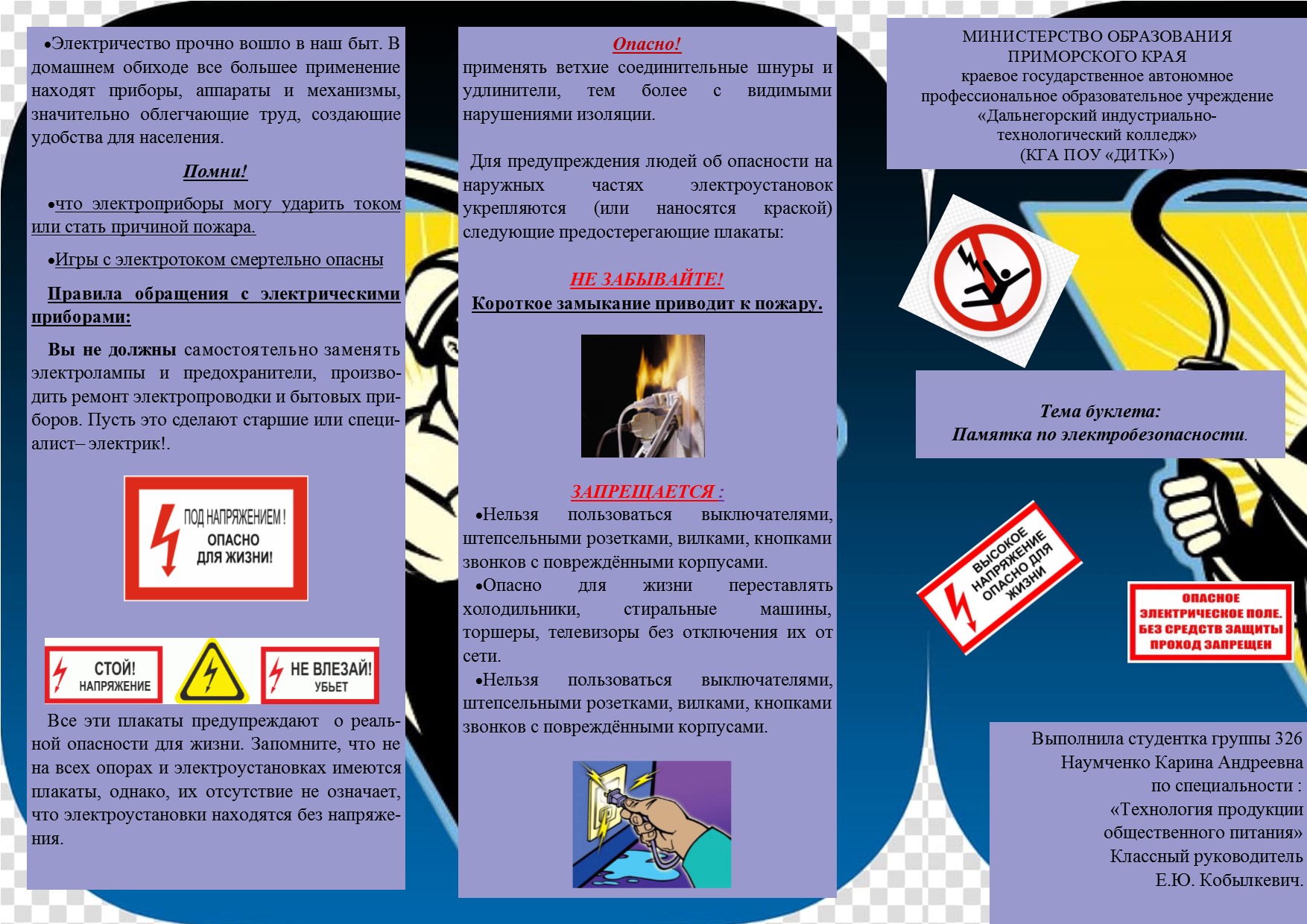 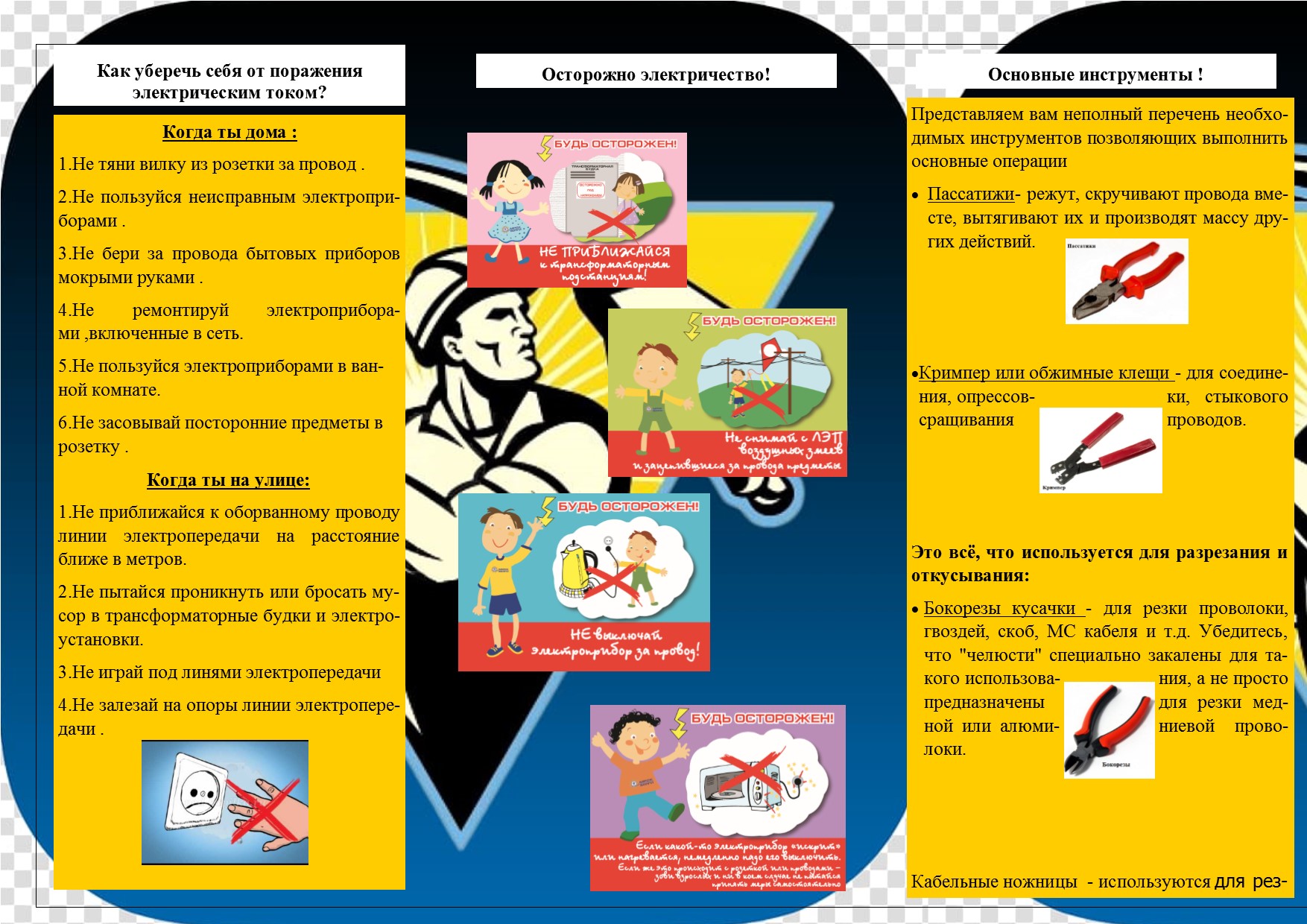 Министерство образования Приморского краякраевое государственное автономное профессиональное образовательное учреждение «Дальнегорский индустриально-технологический колледж»Тема «Основы электробезопасности в энергетике»Автор буклета: Григорьевский Даниил АлексеевичРуководитель: Анастасьева Нина Ивановнаг. Дальнегорск, 2020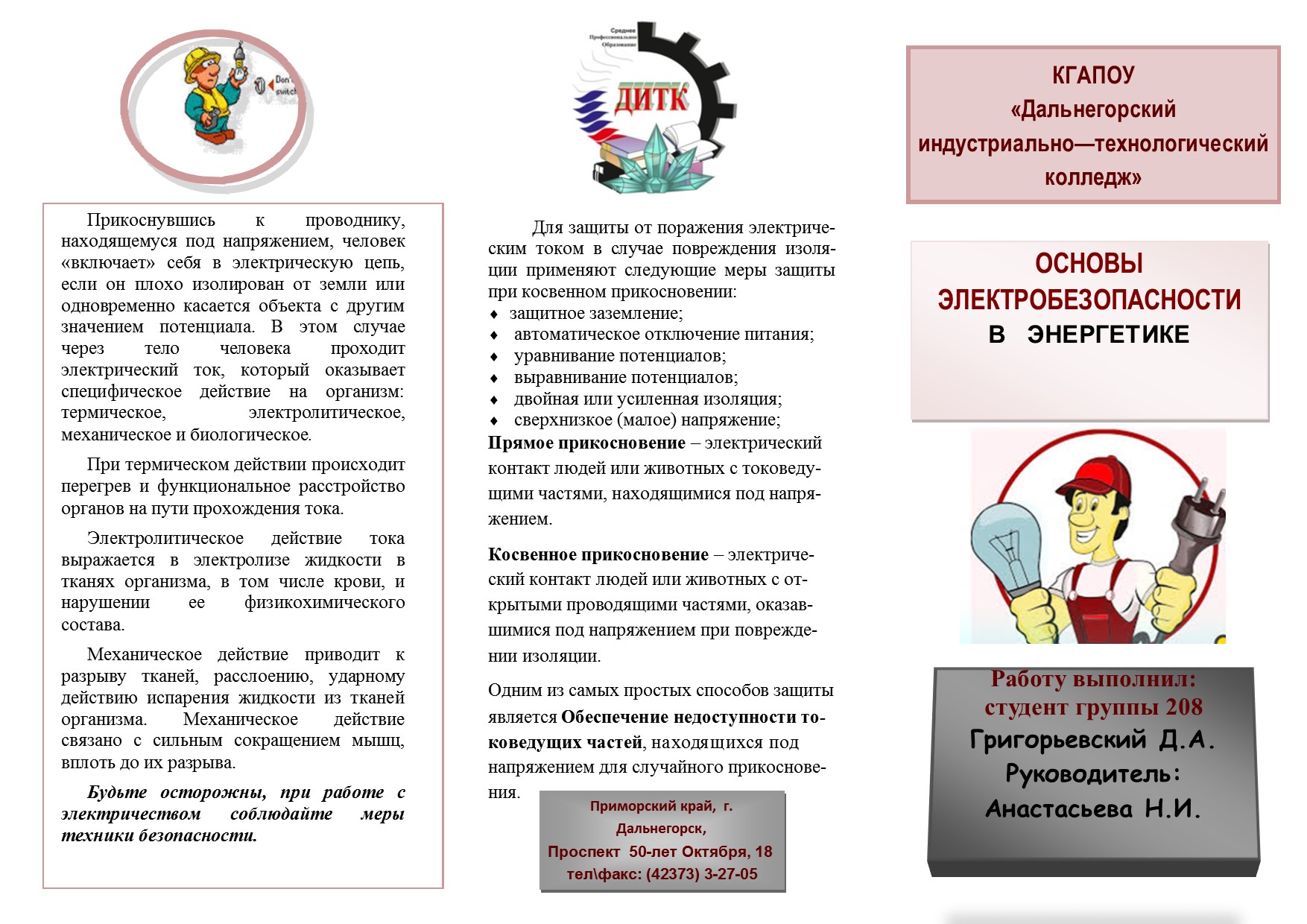 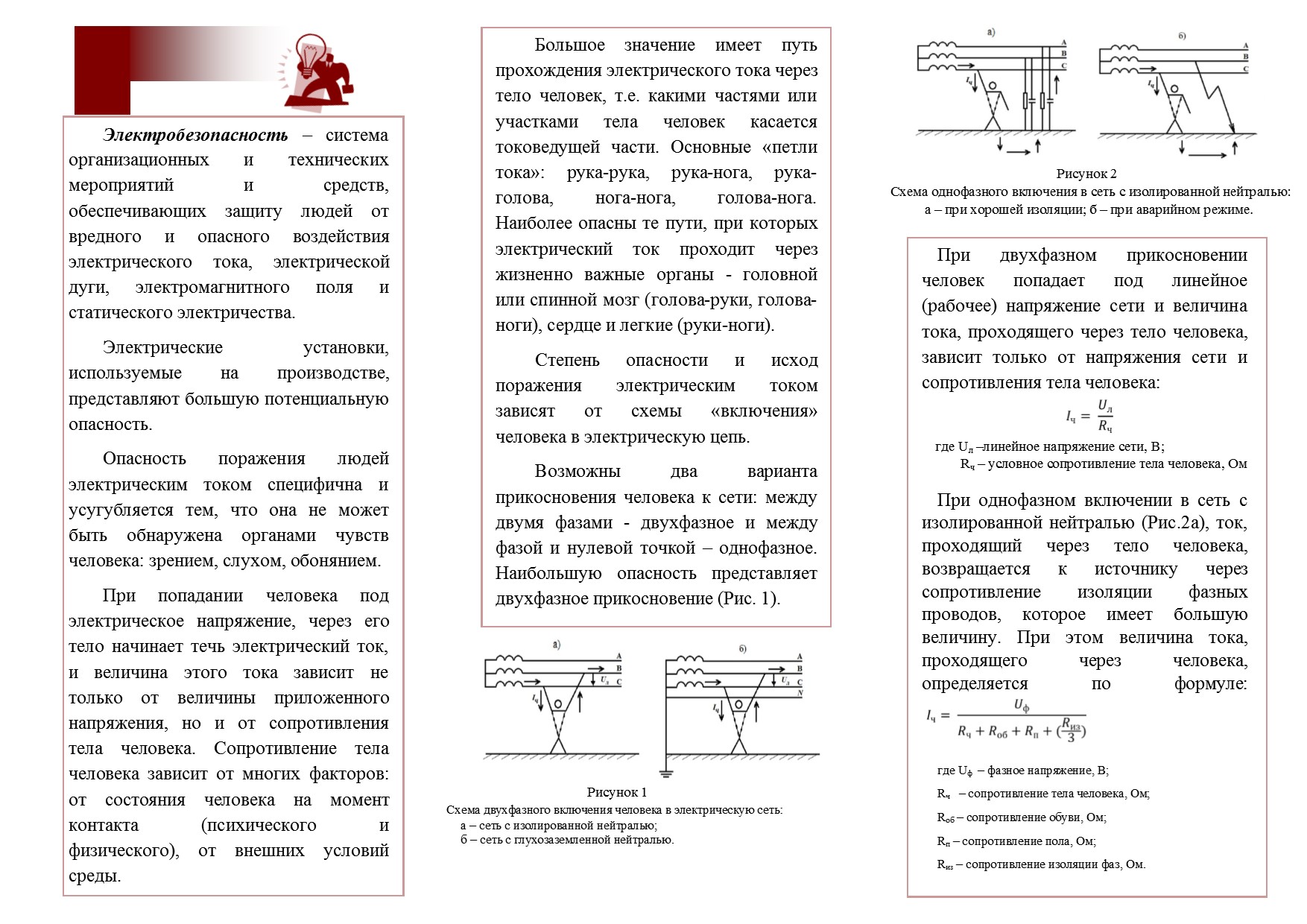 Министерство образования Приморского краякраевое государственное автономное профессиональное образовательное учреждение «Дальнегорский индустриально-технологический колледж»Тема «Электробезопасность»Автор буклета: Гульбинов Тихон МаксимовичРуководитель: Анастасьева Нина Ивановнаг. Дальнегорск, 2020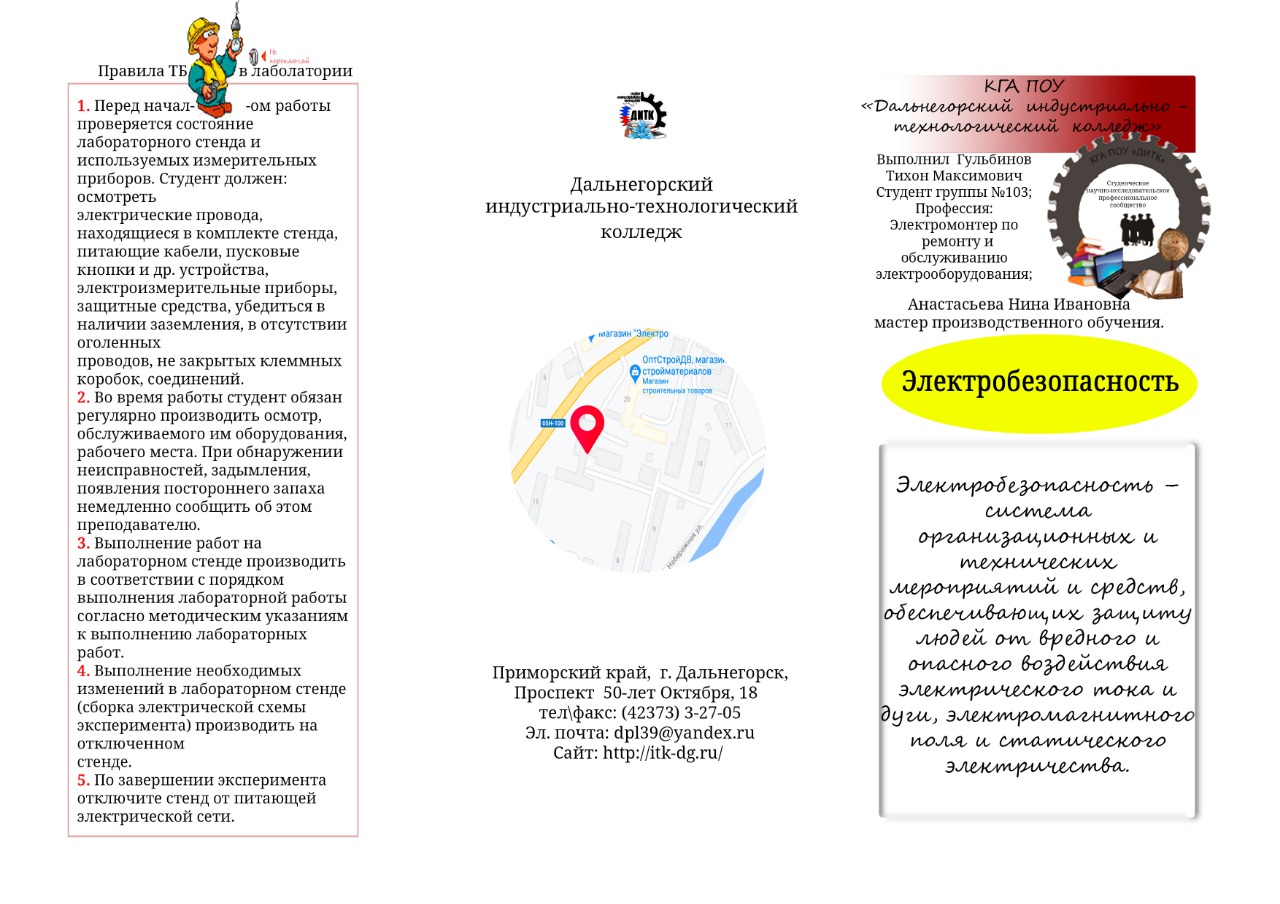 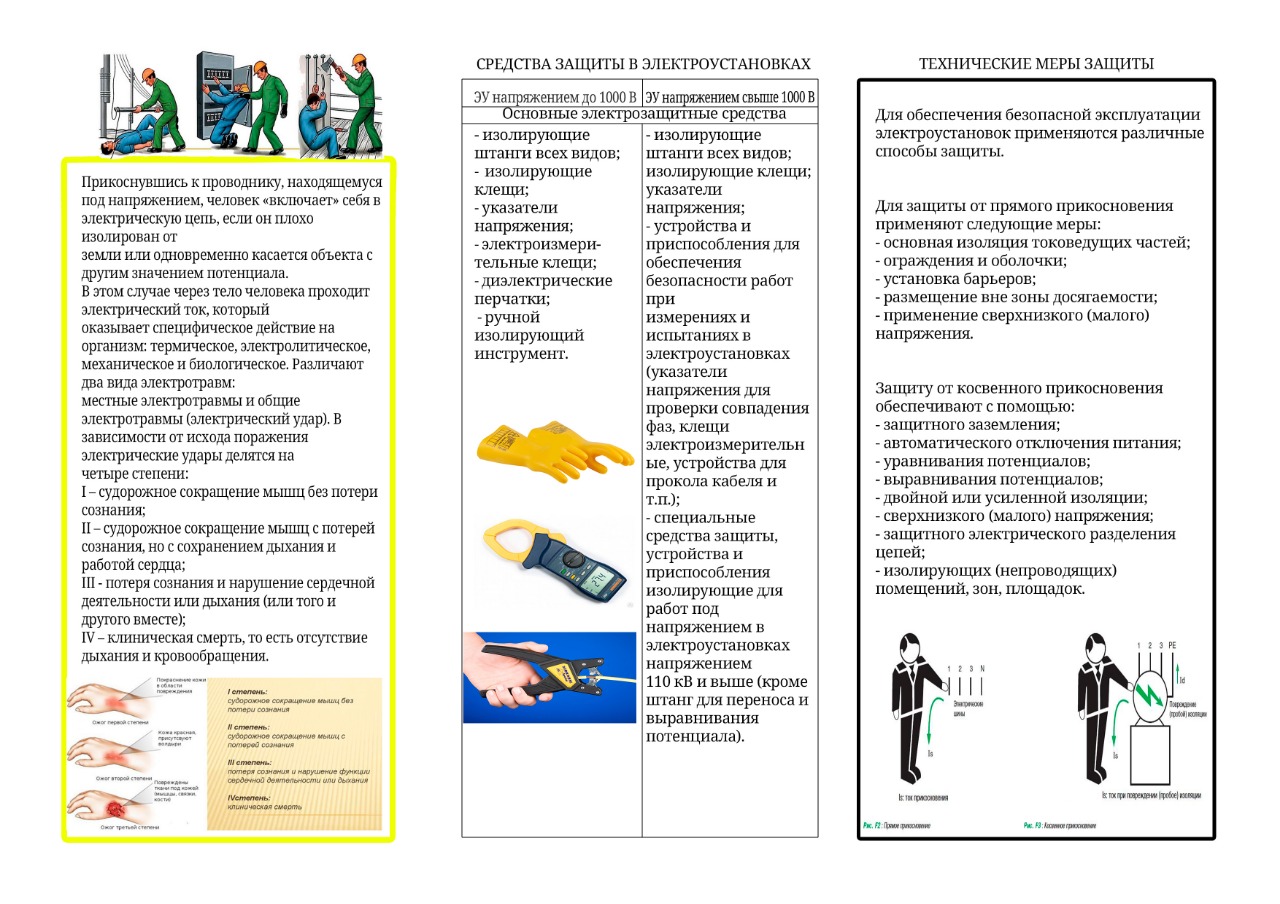 Министерство образования Приморского краякраевое государственное автономное профессиональное образовательное учреждение «Дальнегорский индустриально-технологический колледж»Тема «Краткая памятка по электробезопасности для детей и взрослых»Автор буклета: Никифоров Максим ВладимировичРуководитель: Лазарева Юлия Ромуальдовнаг. Дальнегорск, 2020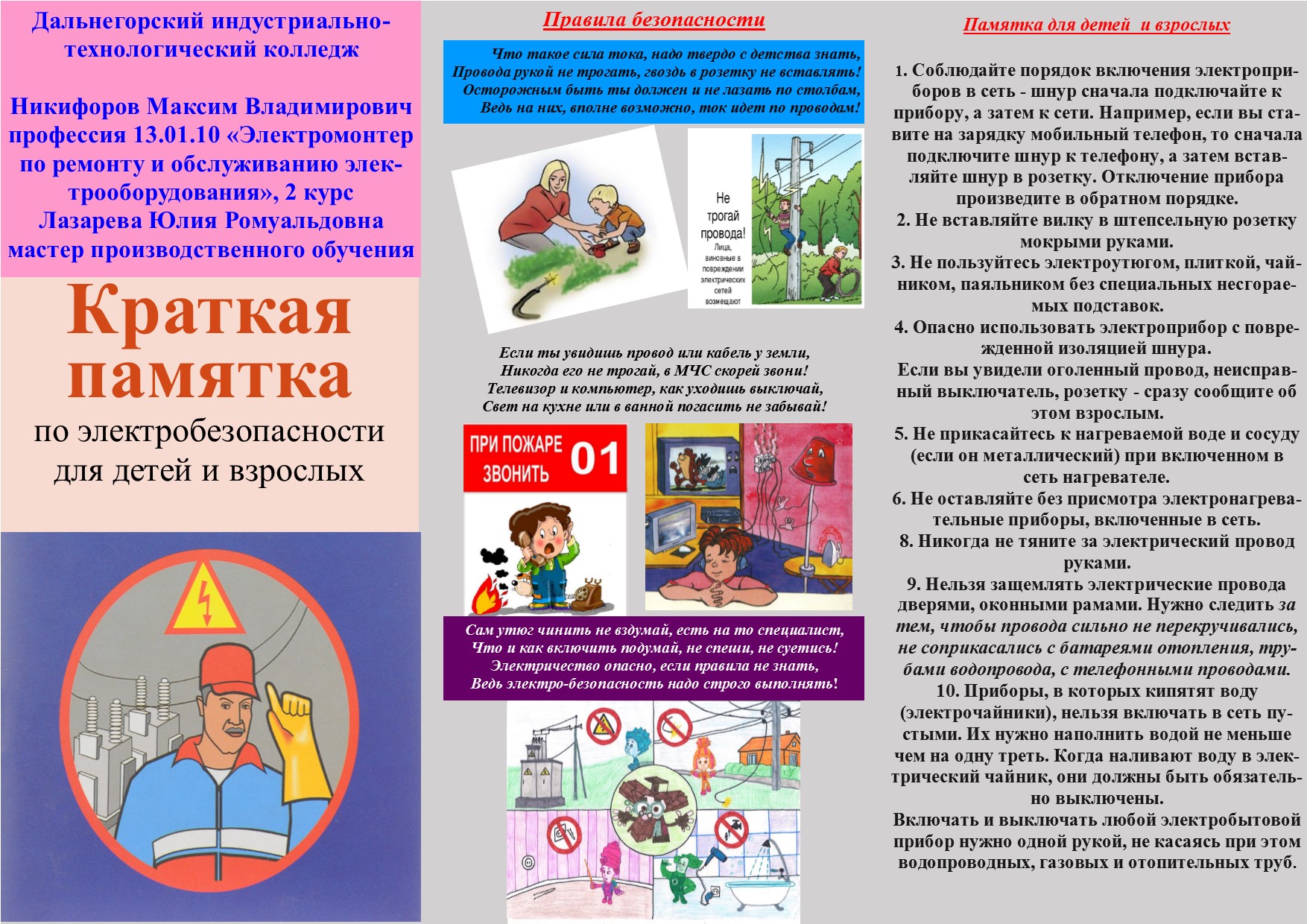 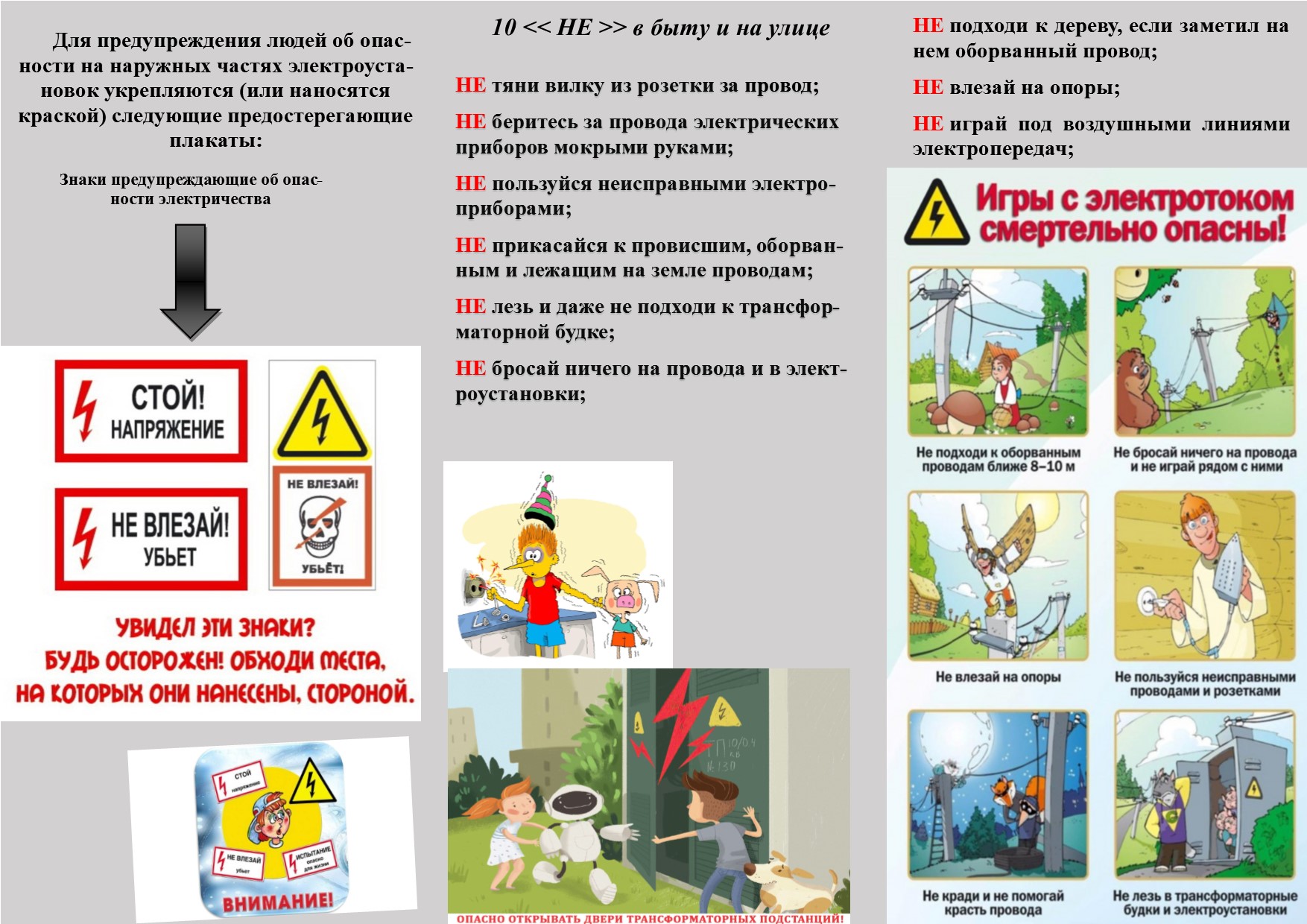 Министерство образования Приморского краякраевое государственное автономное профессиональное образовательное учреждение «Дальнегорский индустриально-технологический колледж»Тема «Электробезопасность на производстве»Авторы буклета: Костин Иван Александрович,Ерофеев Павел ВладимировичРуководители: Бутковская Наталья АлександровнаАнастасьева Нина Ивановнаг. Дальнегорск, 2020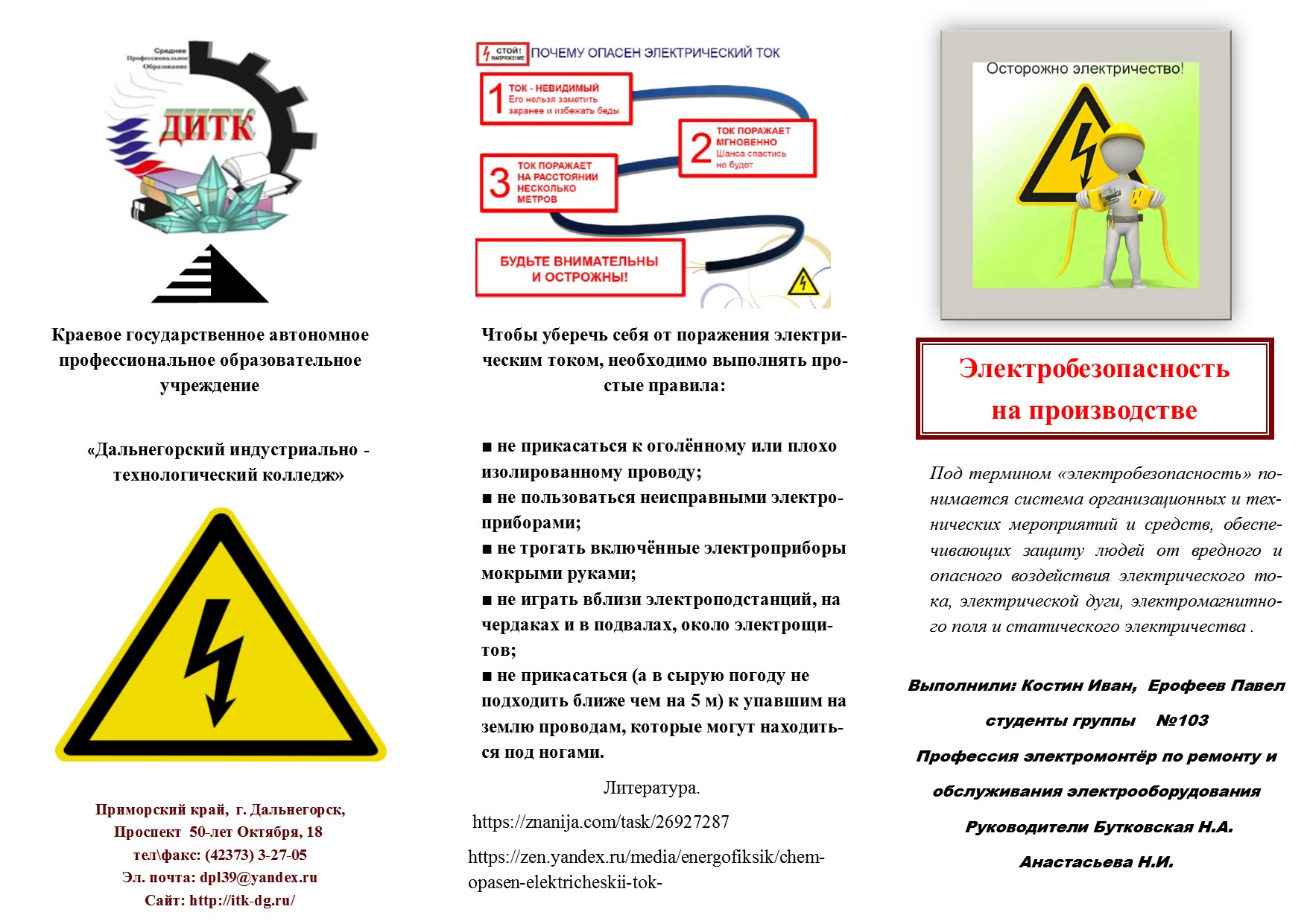 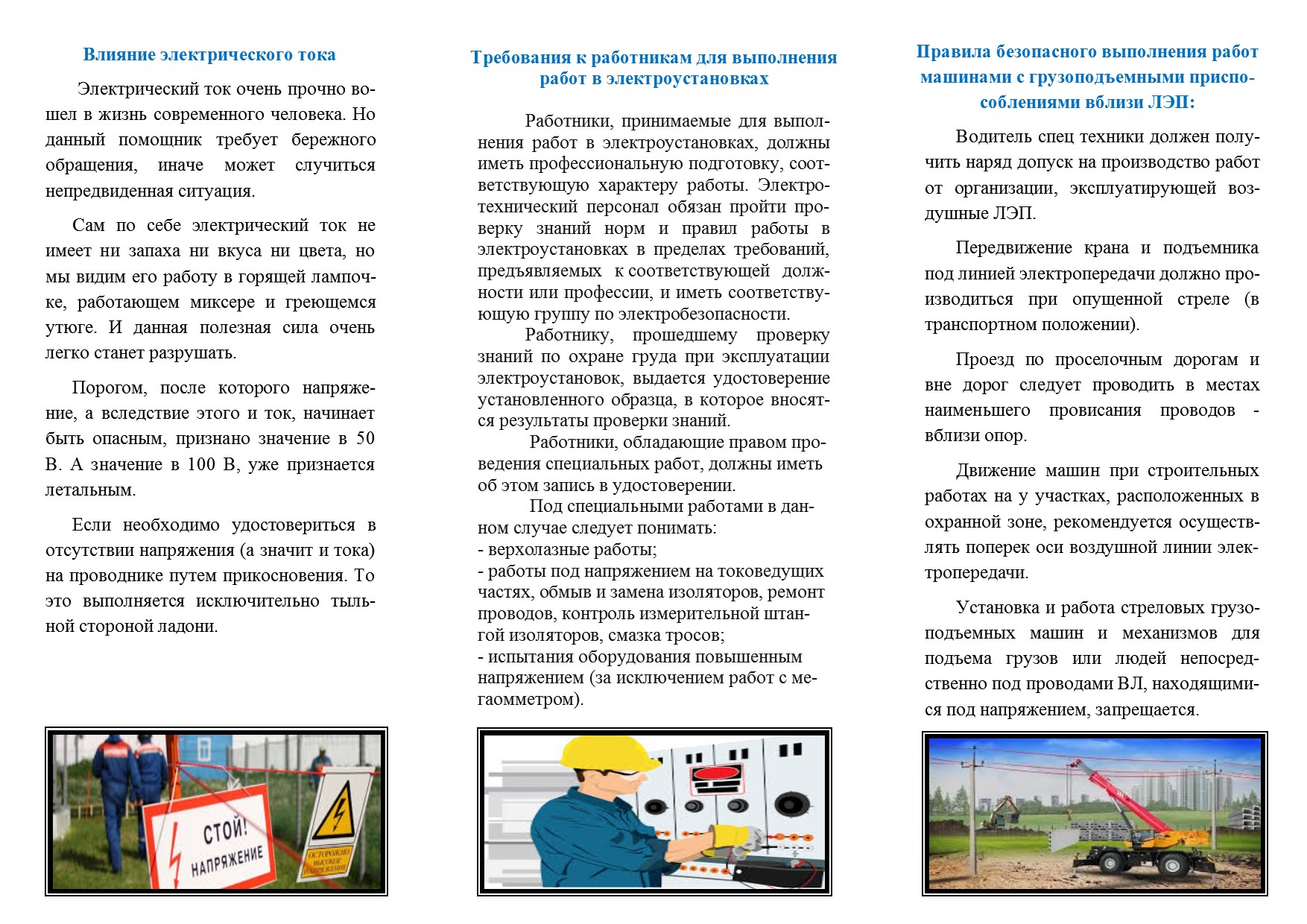 Министерство образования Приморского краякраевое государственное автономное профессиональное образовательное учреждение «Дальнегорский индустриально-технологический колледж»Тема «Электробезопасность»Автор буклета: Стацюк Кристиан ЭрнестовичРуководитель: Анастасьева Нина Ивановнаг. Дальнегорск, 2020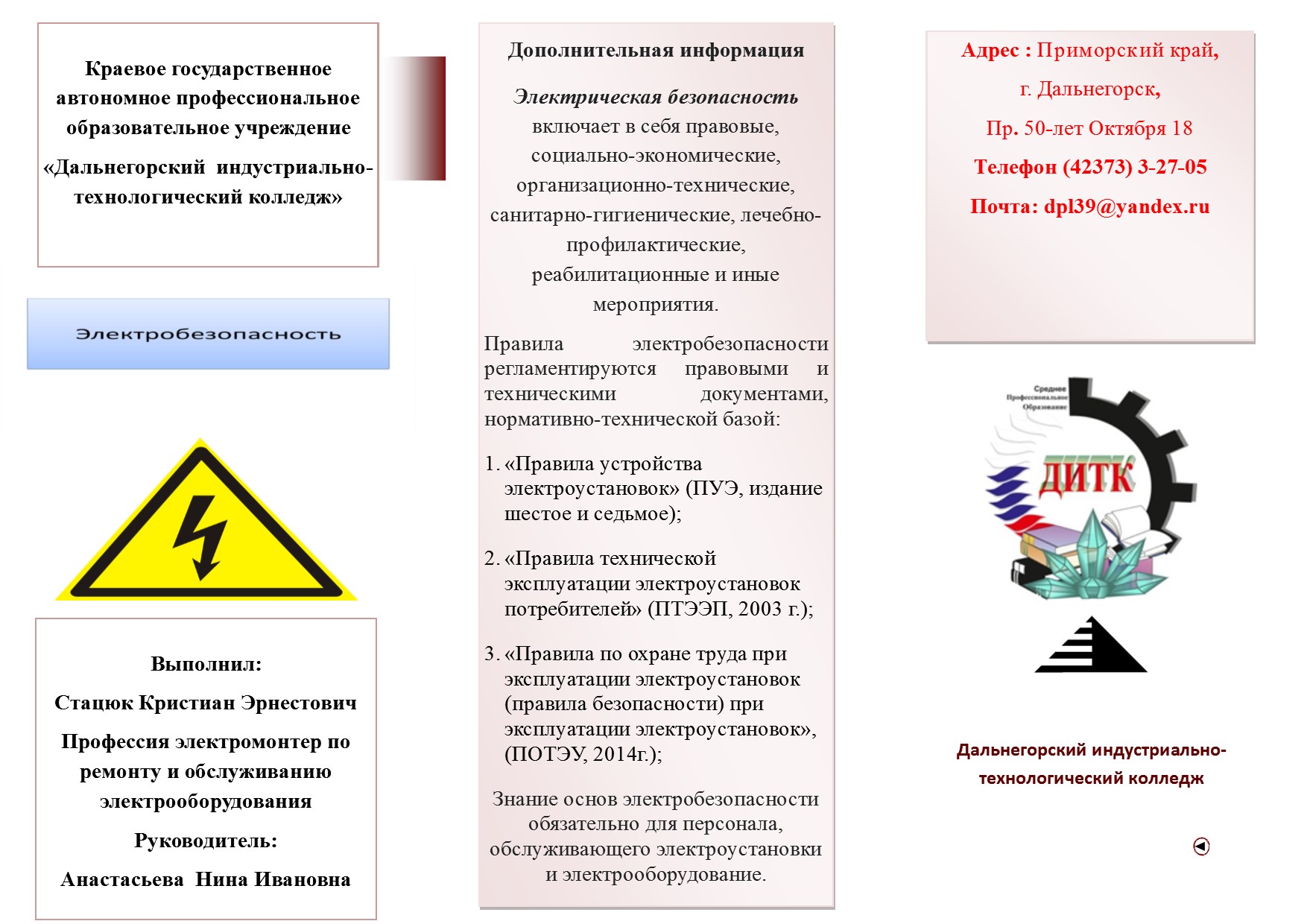 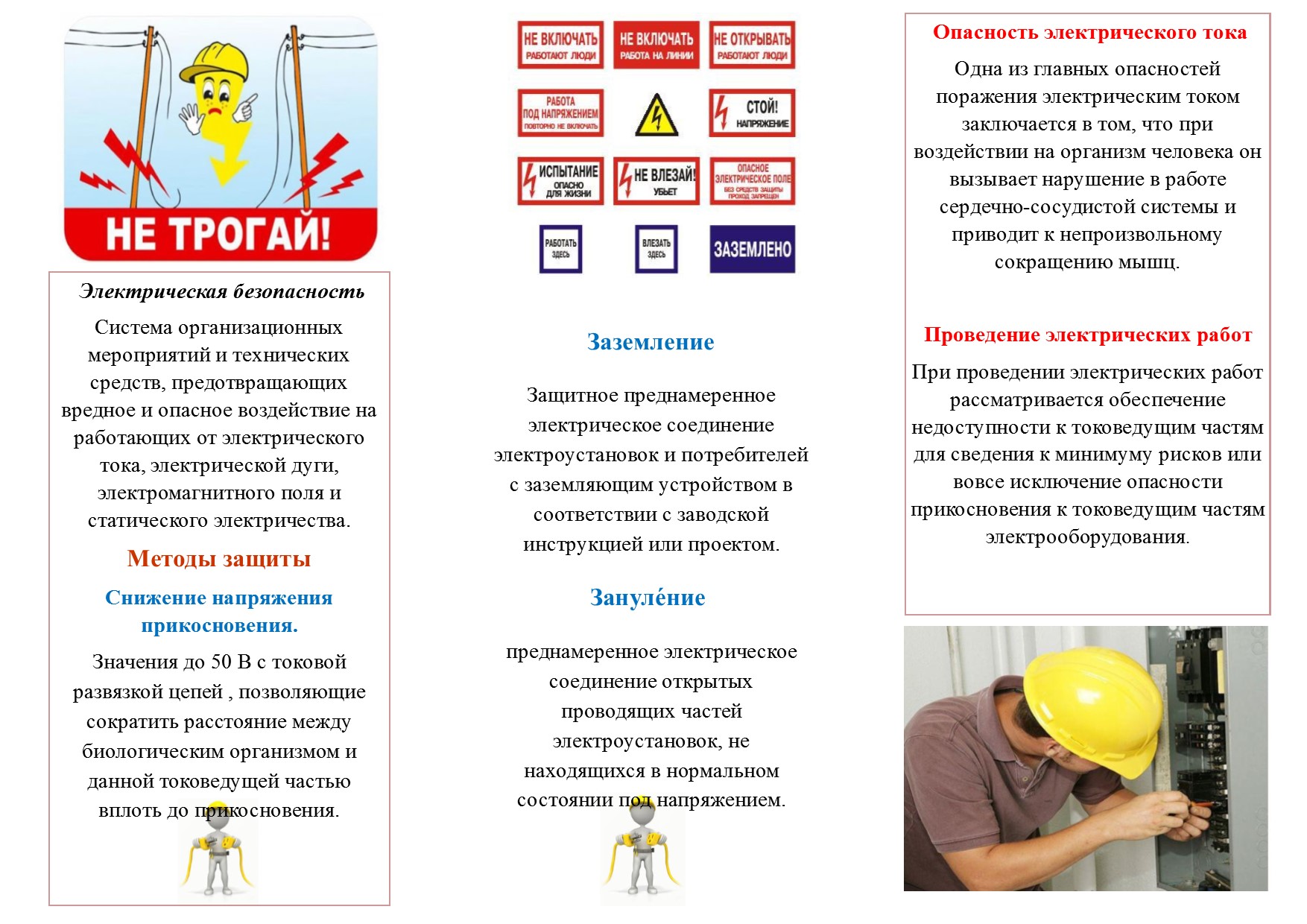 Министерство образования Приморского краякраевое государственное автономное профессиональное образовательное учреждение «Дальнегорский индустриально-технологический колледж»Тема «Электробезопасность в быту»Автор буклета: Христич Юрий ДмитриевичРуководитель: Анастасьева Нина Ивановнаг. Дальнегорск, 2020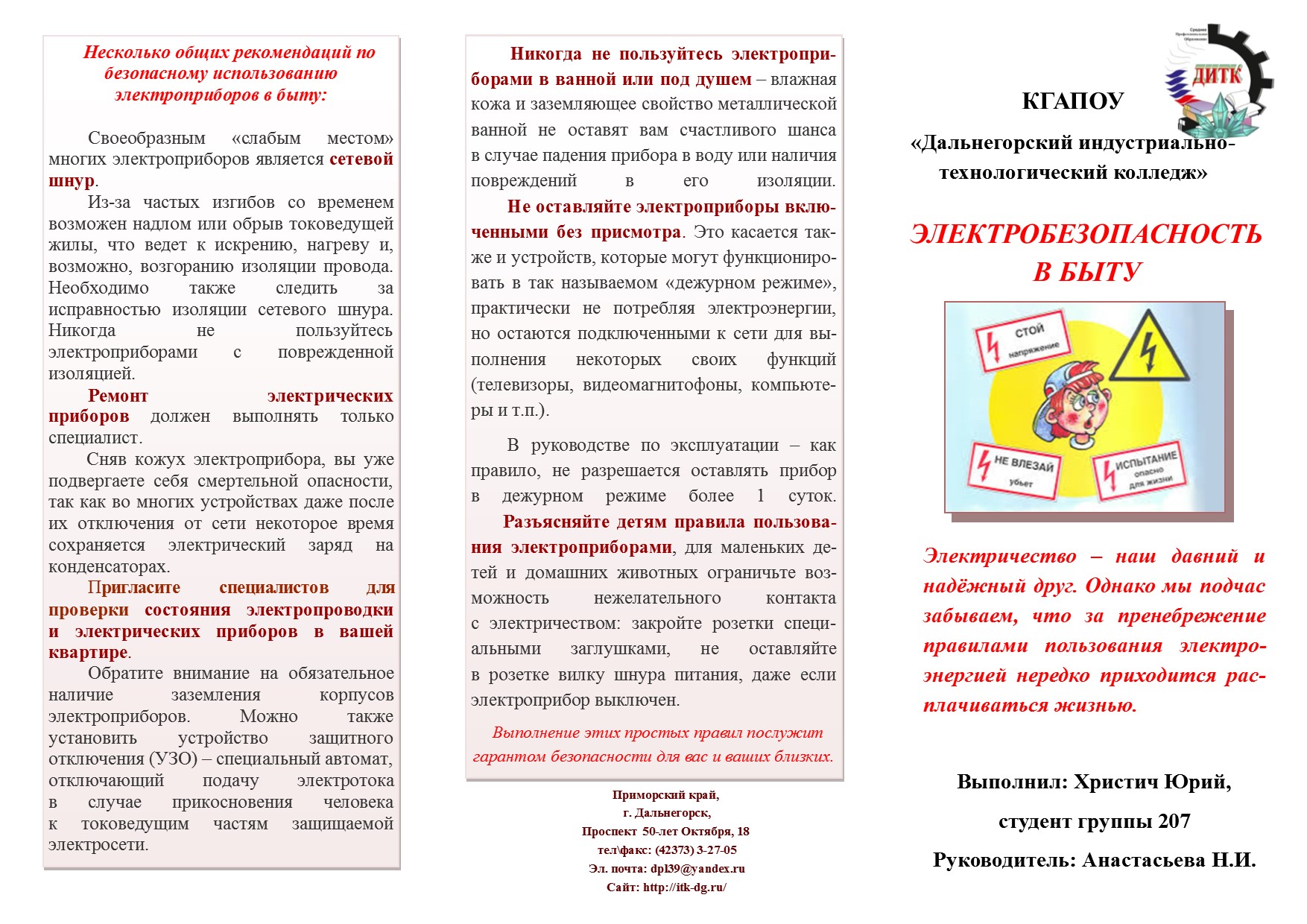 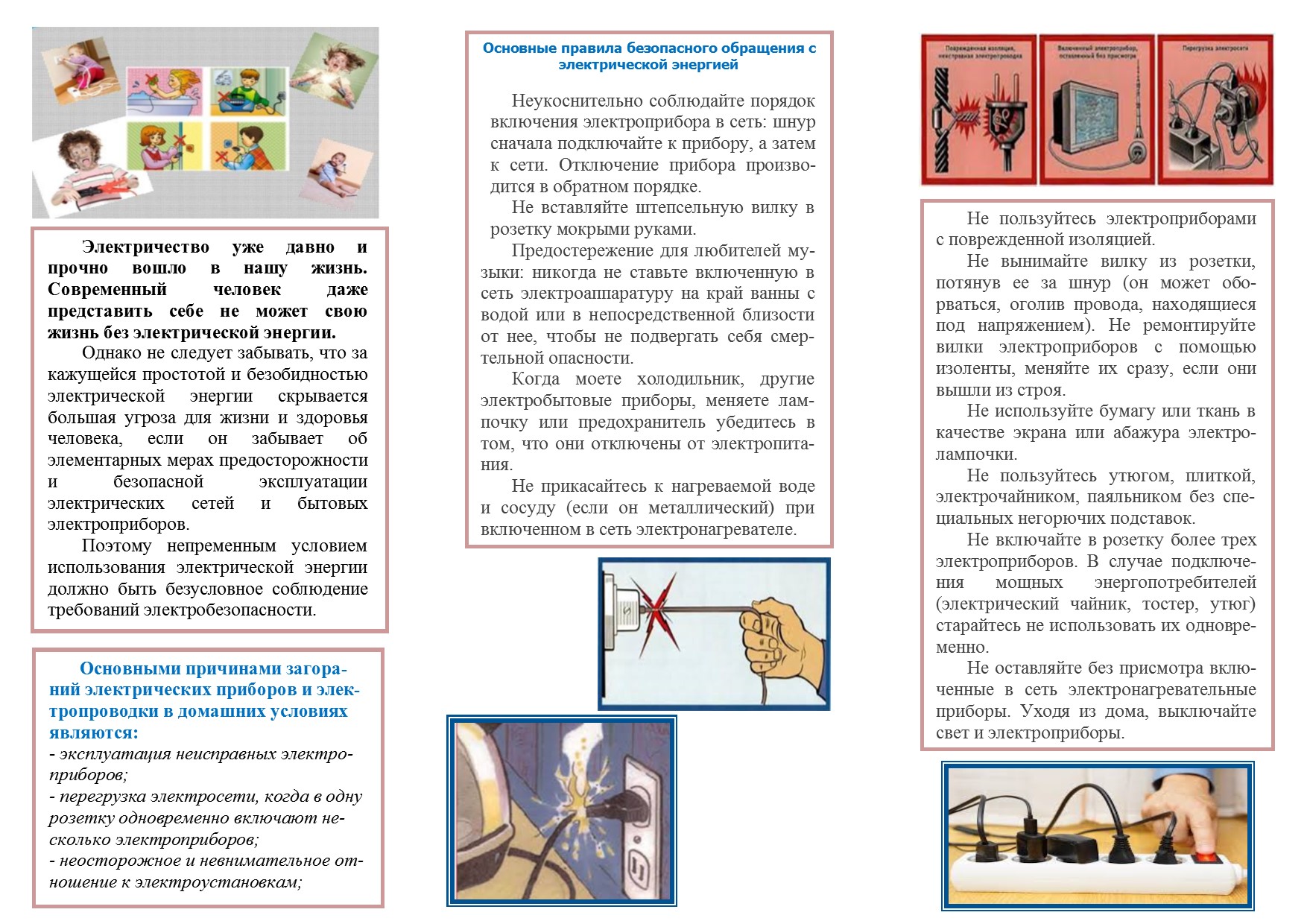 Министерство образования Приморского краякраевое государственное автономное профессиональное образовательное учреждение «Дальнегорский индустриально-технологический колледж»Тема «Электробезопасность в быту»Автор буклета: Снагустенко Екатерина ЮрьевнаРуководитель: Бутковская Наталья Александровнаг. Дальнегорск, 2020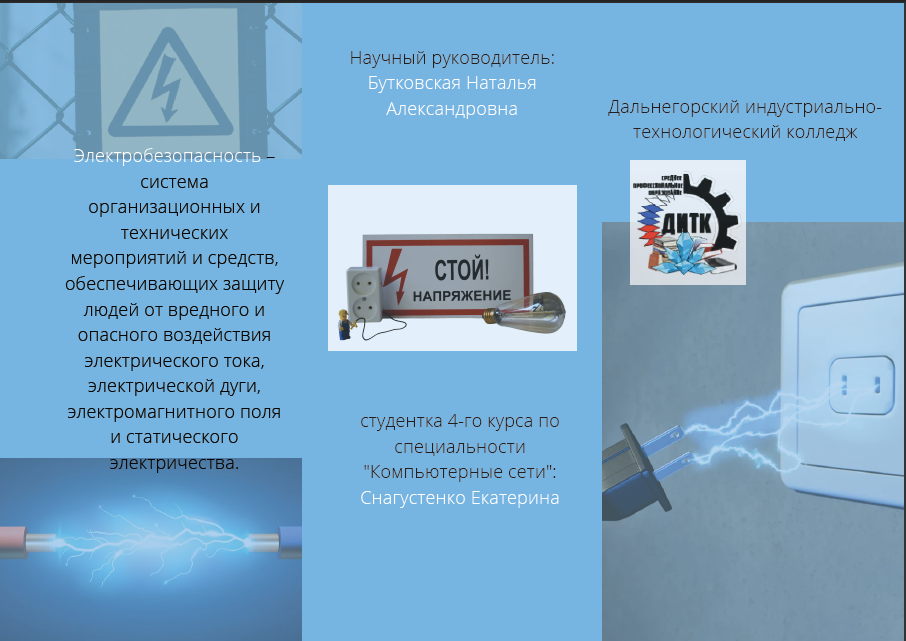 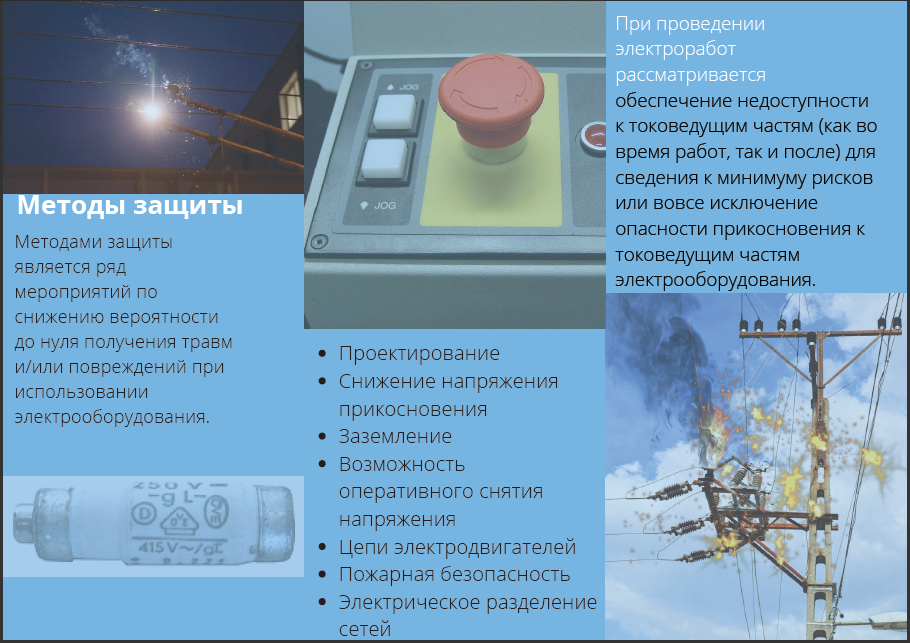 МИнистерство образования Приморского краякраевое государственное автономное профессиональное образовательное учреждение «Промышленно - технологический колледж»Тема КГА ПОУ «ПТК» - «Самая светлая профессия»Автор буклета: Ким Артем АлександровичРуководитель: Сердюкова Татьяна Викторовнаг. Дальнереченск, 2020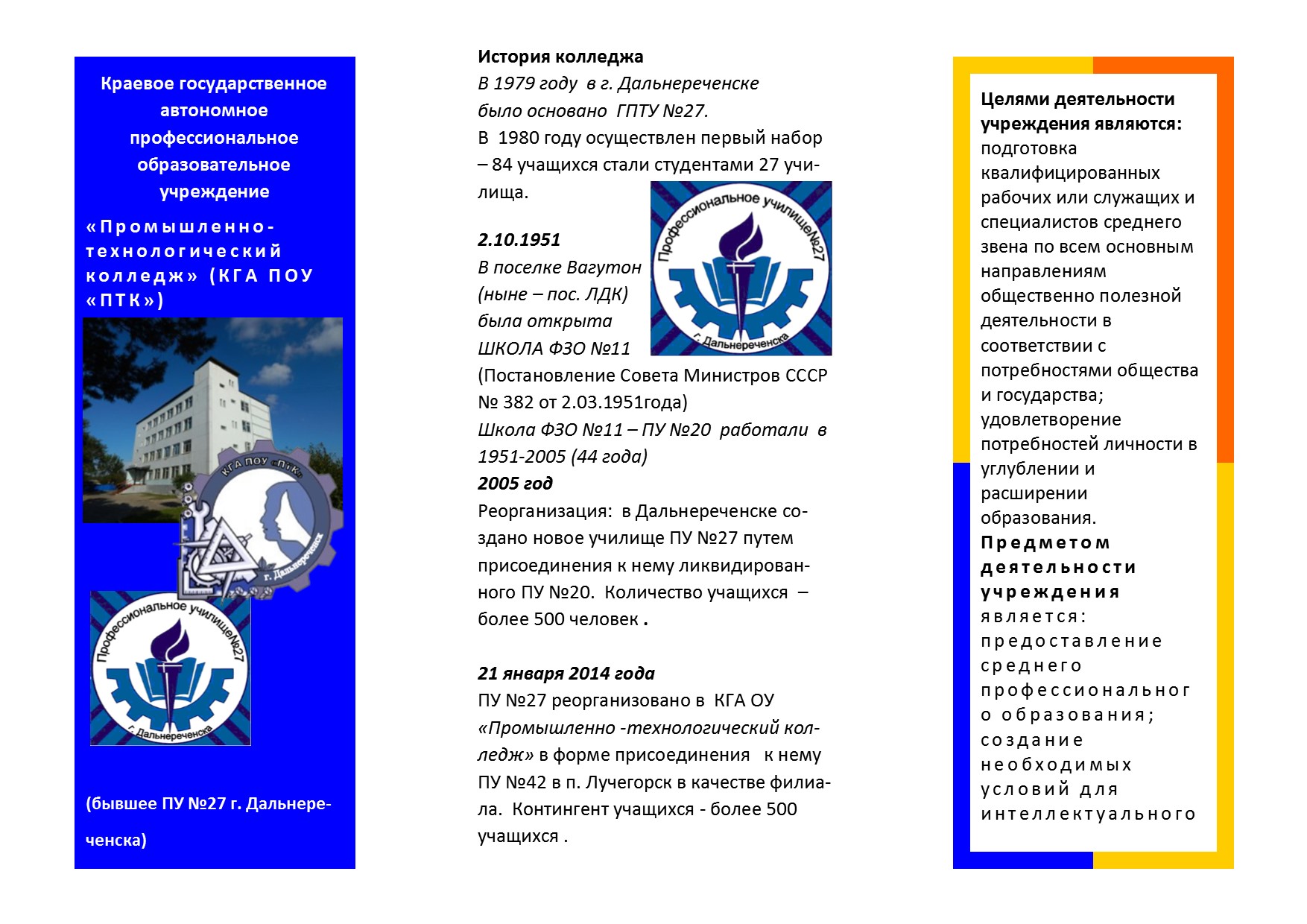 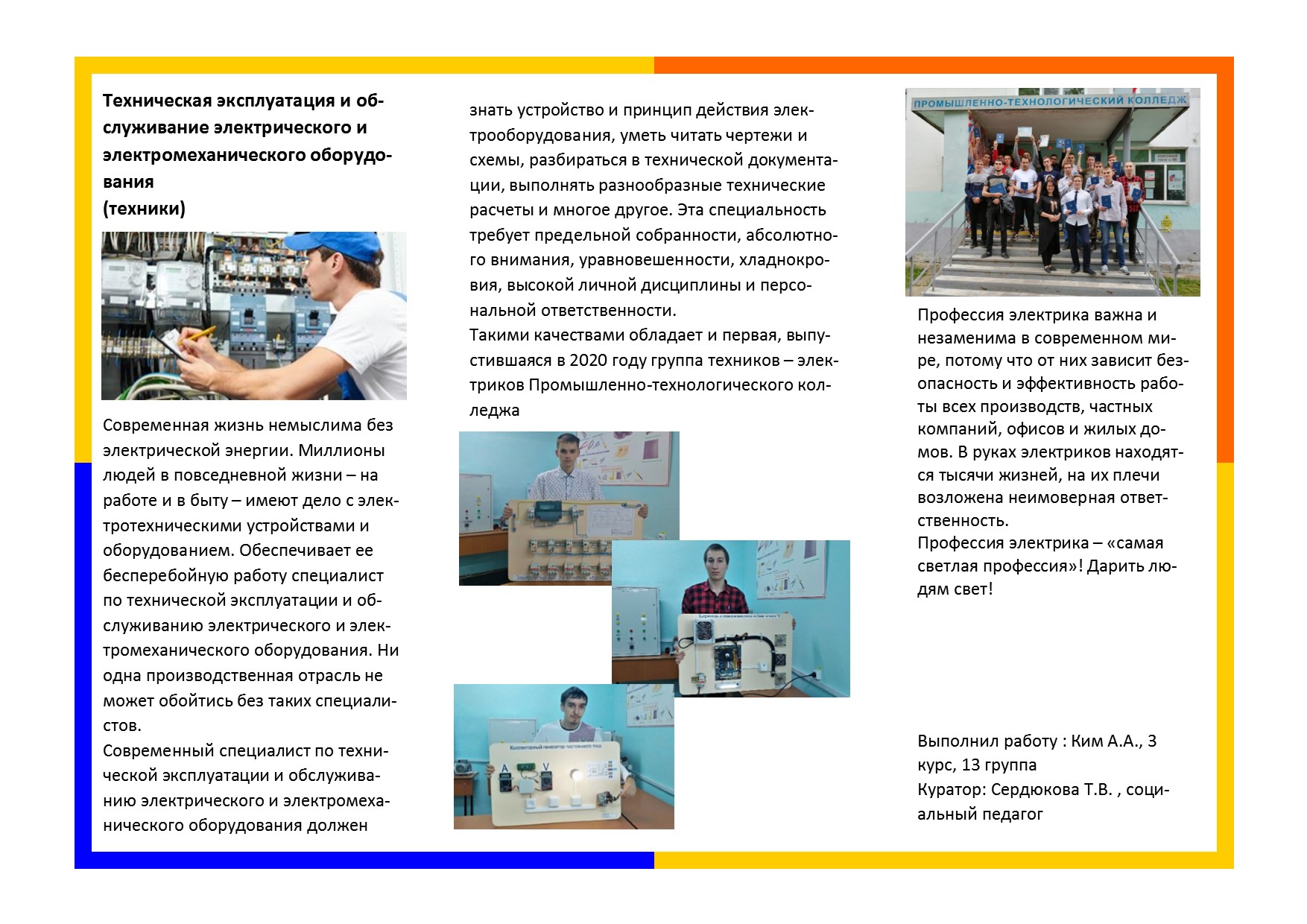 Министерство образования Приморского краяПриморский институт железнодорожного транспорта – 
филиал федерального государственного бюджетного образовательного учреждения высшего образования 
«Дальневосточный государственный университет путей сообщения»Тема «Электробезопасность»Автор буклета: Якунин Андрей СергеевичРуководитель: Новикова Наталья Валерьевнаг. Уссурийск, 2020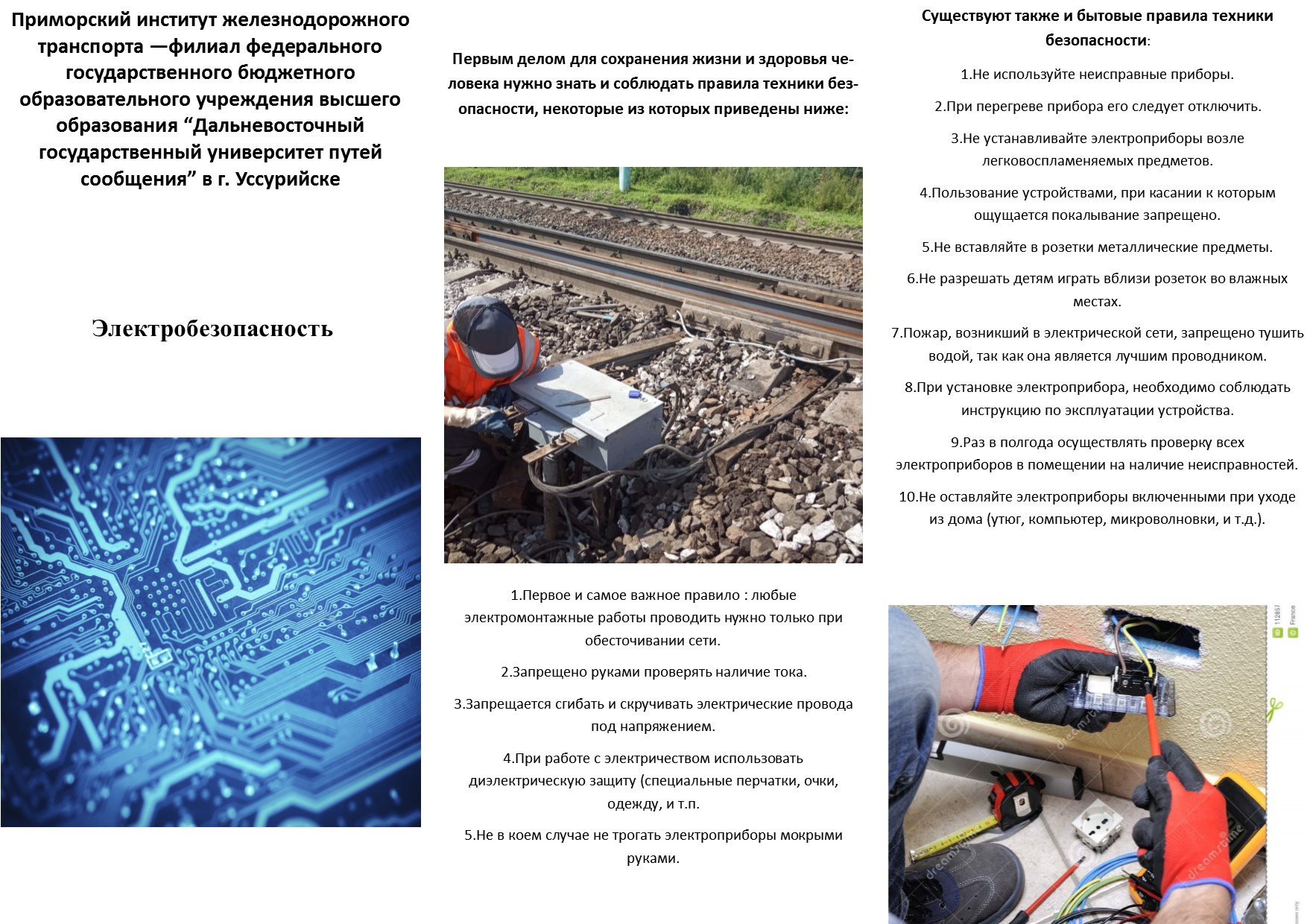 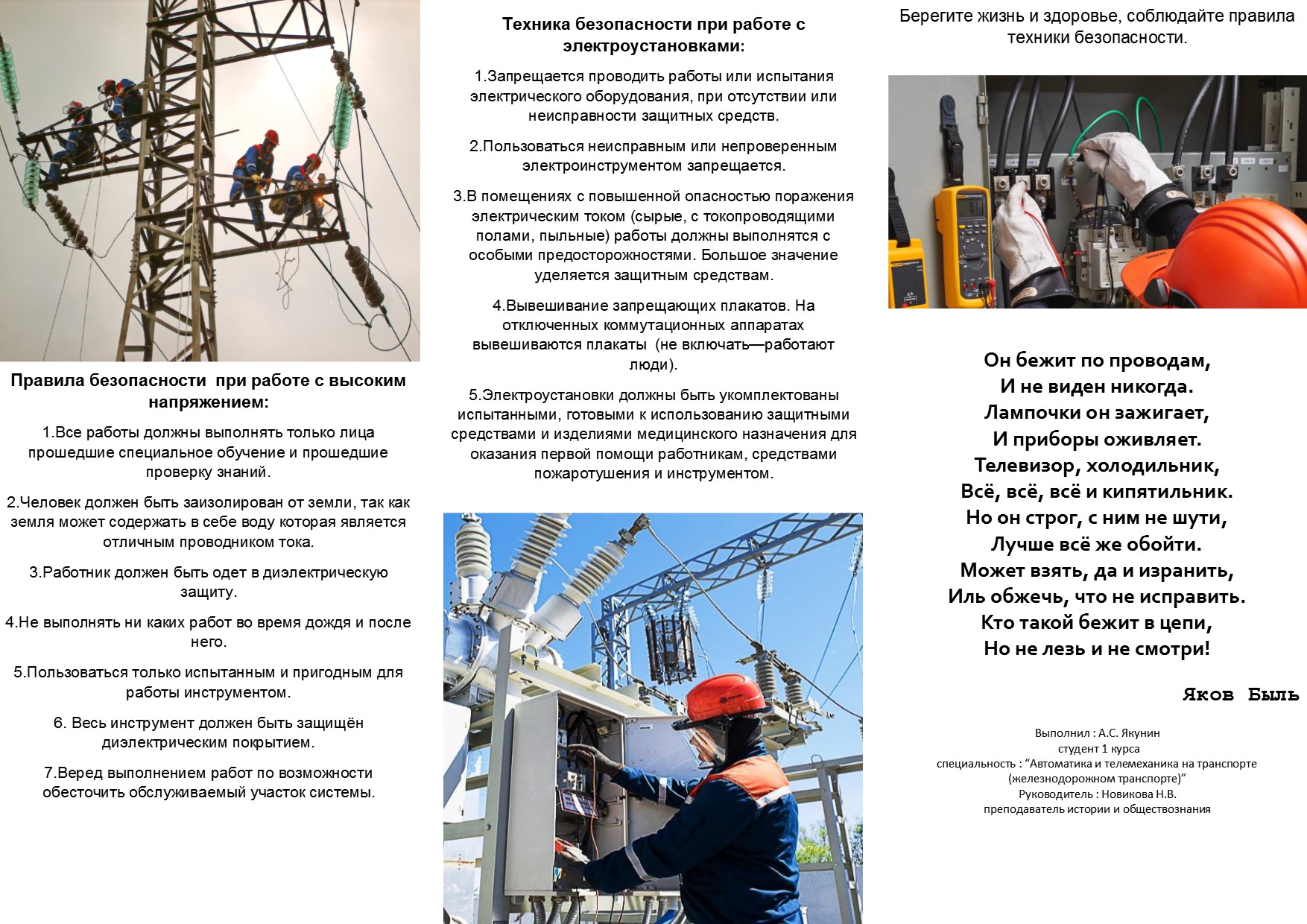 Министерство образования Приморского краякраевое государственное автономноепрофессиональное образовательное учреждение 
«Кавалеровский многопрофильный колледж»Тема «Электробезопасность превыше всего!»Авторы буклета: Серчугин Михаил Валерьевич,Колмагов Андрей ВалерьевичРуководитель: Попова Валентина Викторовнапгт. Кавалерово, 2020Министерство образования Приморского краякраевое государственное бюджетное профессиональное образовательное учреждение «Автомобильно-технический колледж»Тема «Ток – не детская игрушка!»Авторы буклета: Овсянникова Марина ВячеславовнаРуководитель: Заболотная Ирина Сергеевнаг. Уссурийск, 2020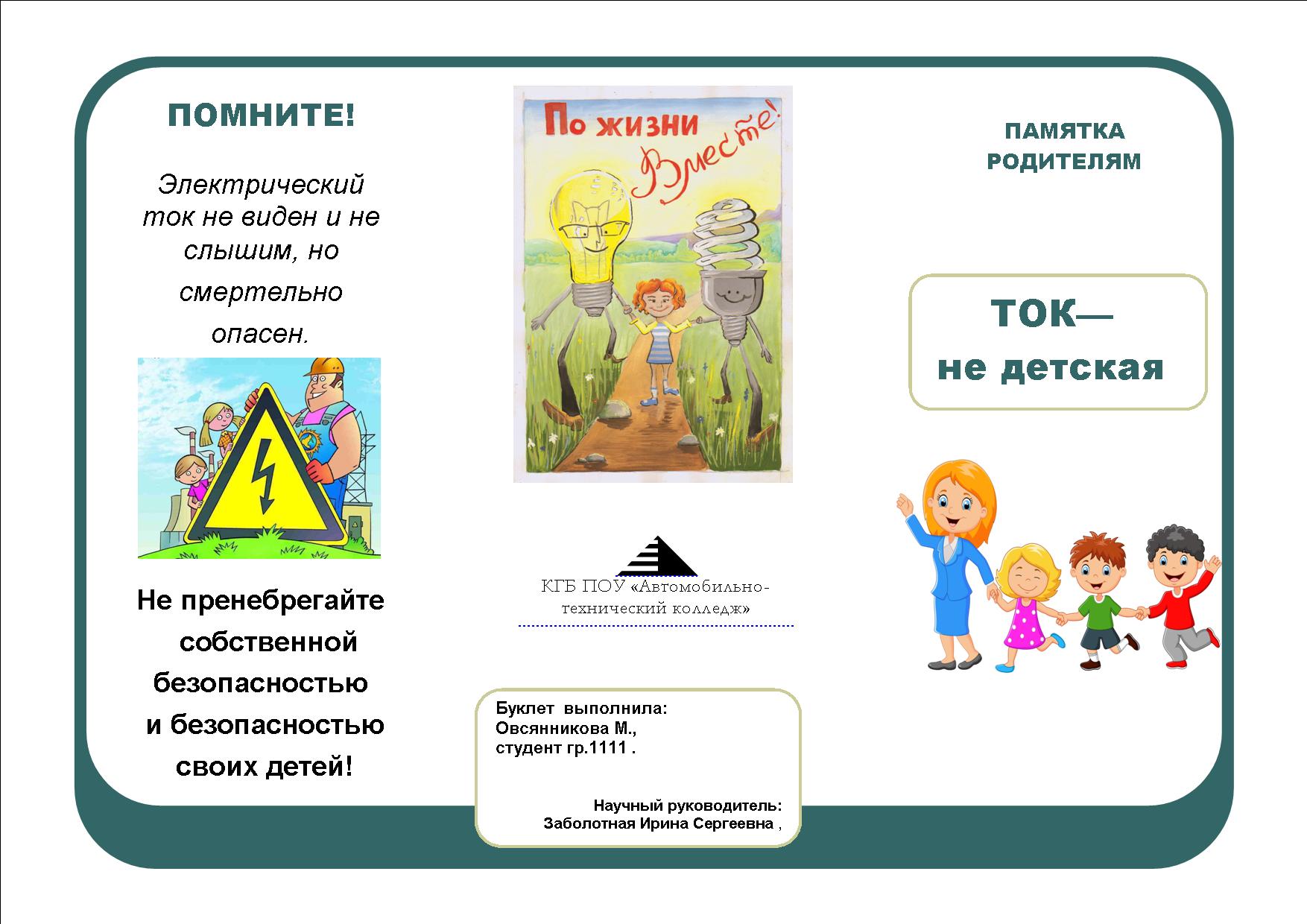 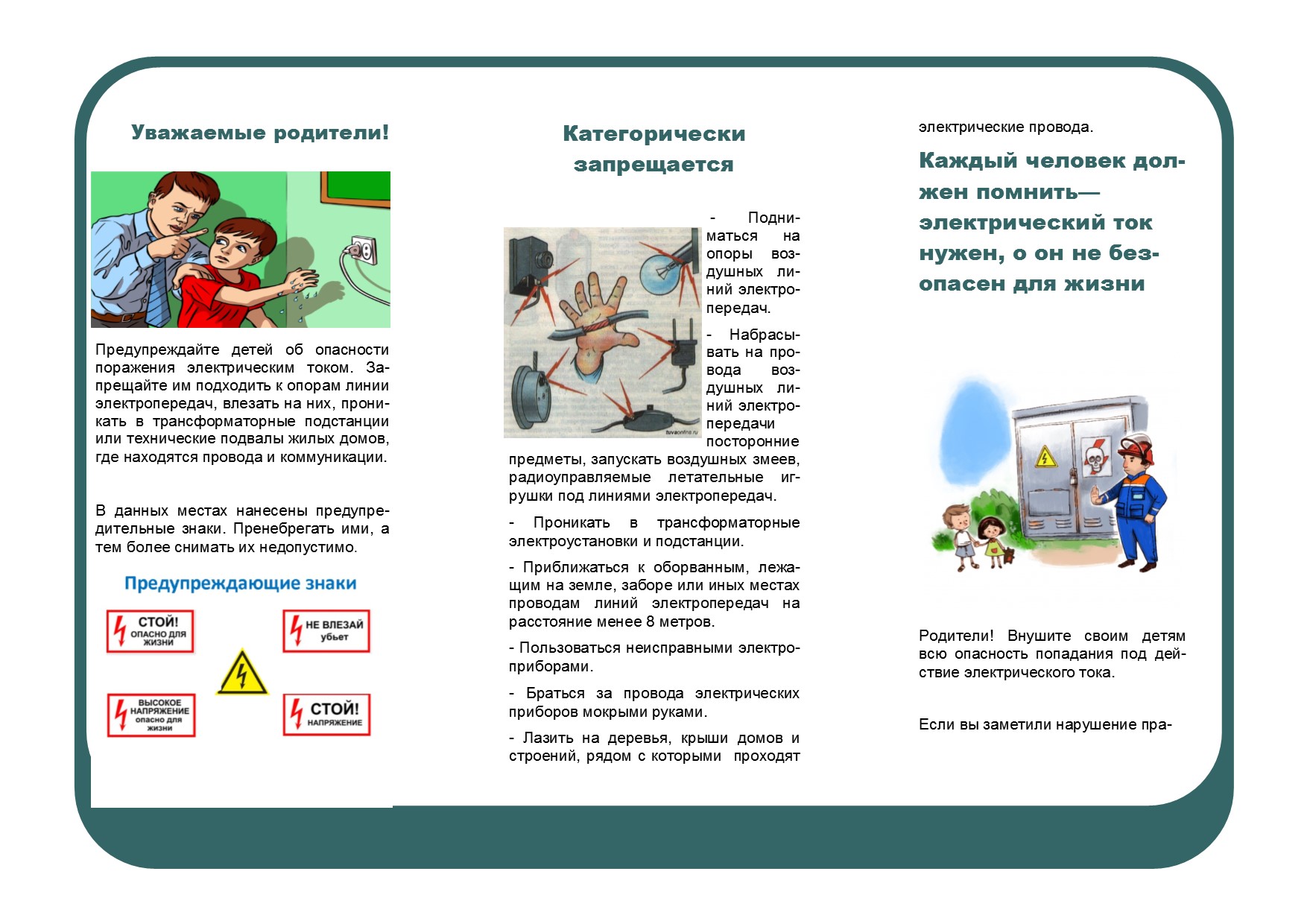 Министерство образования Приморского краяфилиал краевого государственного бюджетного Профессионального образовательного учреждения «Энергетический колледж»Тема «Знаки электробезопасности»Авторы буклета: Кем Юрий АндреевичРуководитель: Киреева Марина Александровнаг. Артем, 2020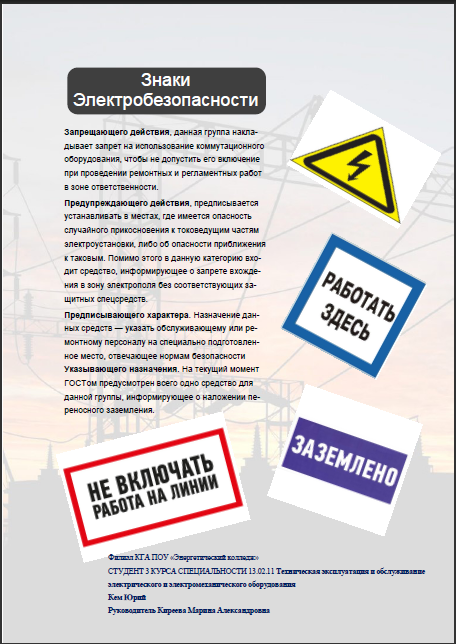 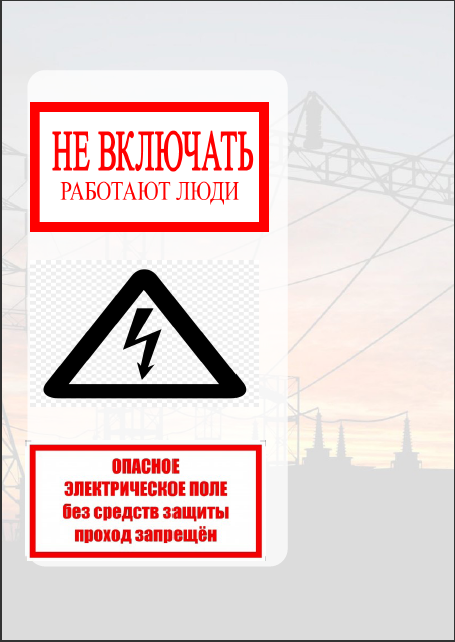 Министерство образования Приморского краякраевое государственное бюджетное профессиональное образовательное учреждение «Энергетисческий колледж»Тема «Буклет по электробезопасности»Авторы буклета: Петраков Андрей АндреевичРуководитель: Мутовчийская Ирина Зиновьевнаг. Владивосток, 2020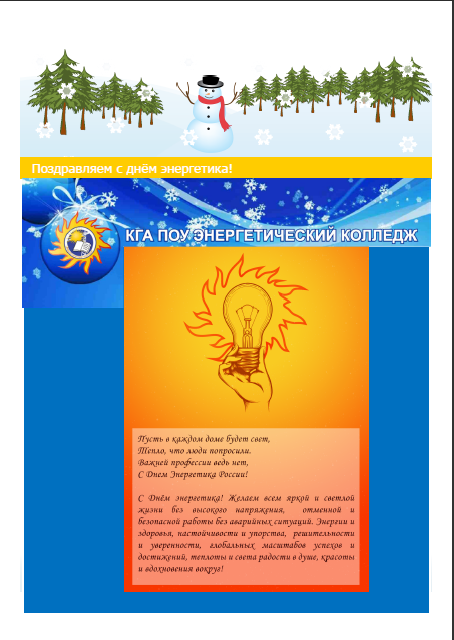 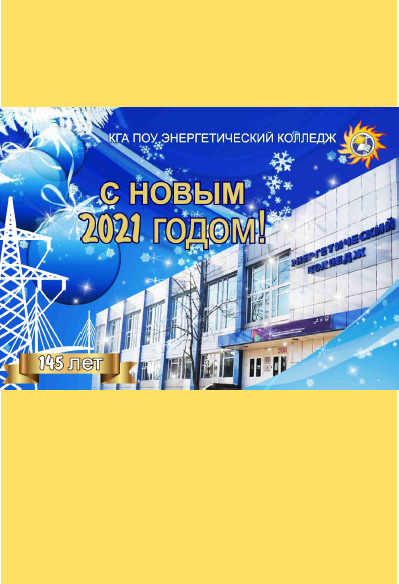 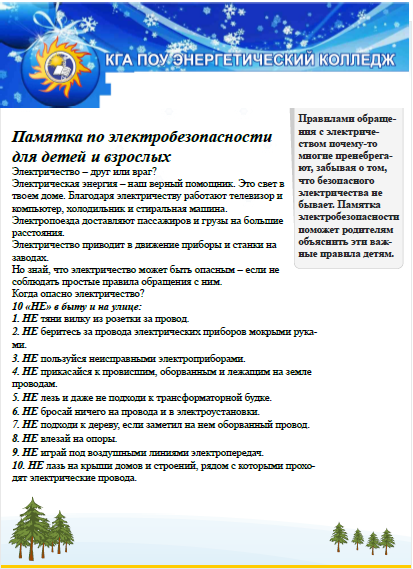 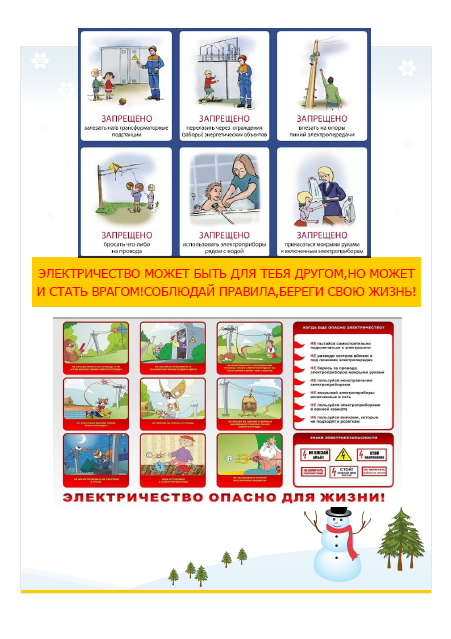 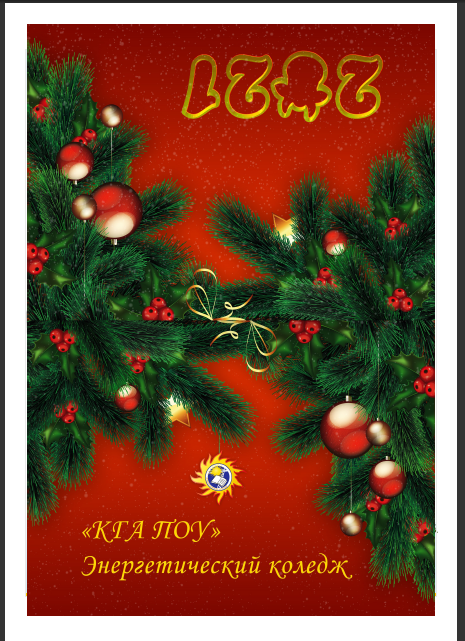 Министерство образования Приморского краяфилиал краевого государственного бюджетного Профессионального образовательного учреждения «Энергетический колледж»Тема «Электробезопасность в повседневной жизни»Авторы буклета: Мирошниченко Илья ДмитриевичРуководитель: Киреева Марина Александровнаг. Артем, 2020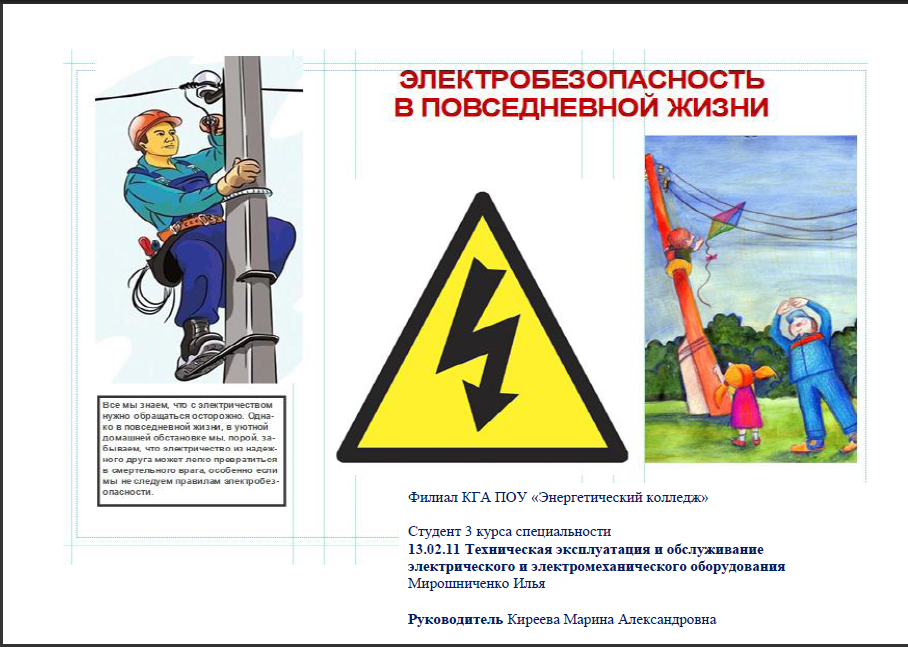 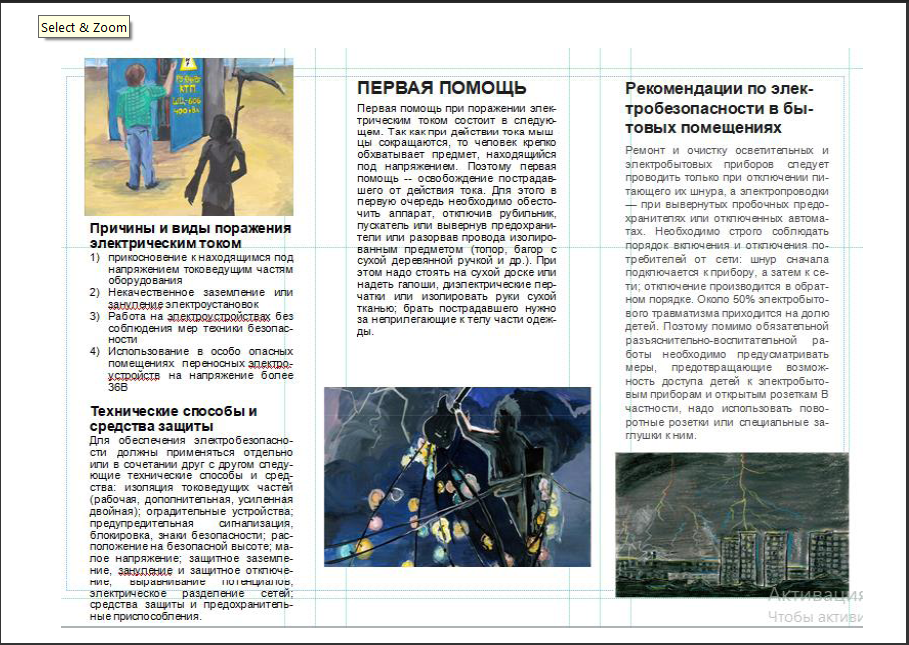 Министерство образования Приморского краяфилиал краевого государственного бюджетного Профессионального образовательного учреждения «Энергетический колледж»Тема «Действие электрического тока на организм человека»Авторы буклета: Данилюк Андрей ДмитриевичРуководитель: Киреева Марина Александровнаг. Артем, 2020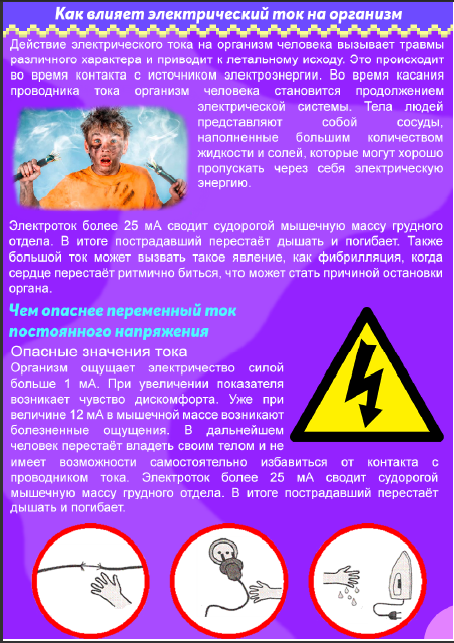 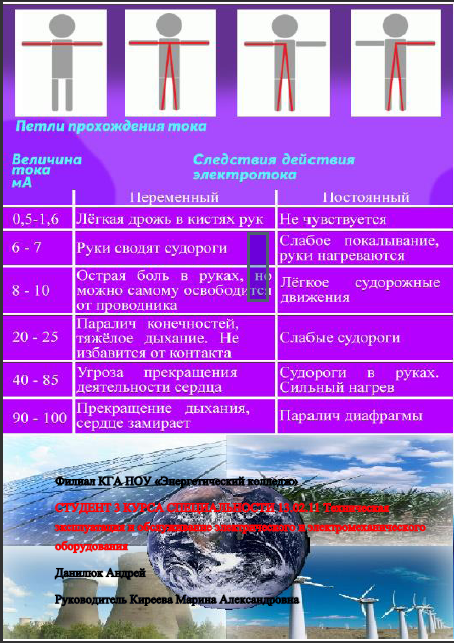 Министерство образования Приморского краякраевое государственное бюджетное профессиональное образовательное учреждение «Приморский многопрофильный колледж»Тема «Группы по электробезопасности и порядок их присвоения»Авторы буклета: Руденок Игорь ГеннадьевичРуководитель: Попкова А.А.г. Владивосток, 2020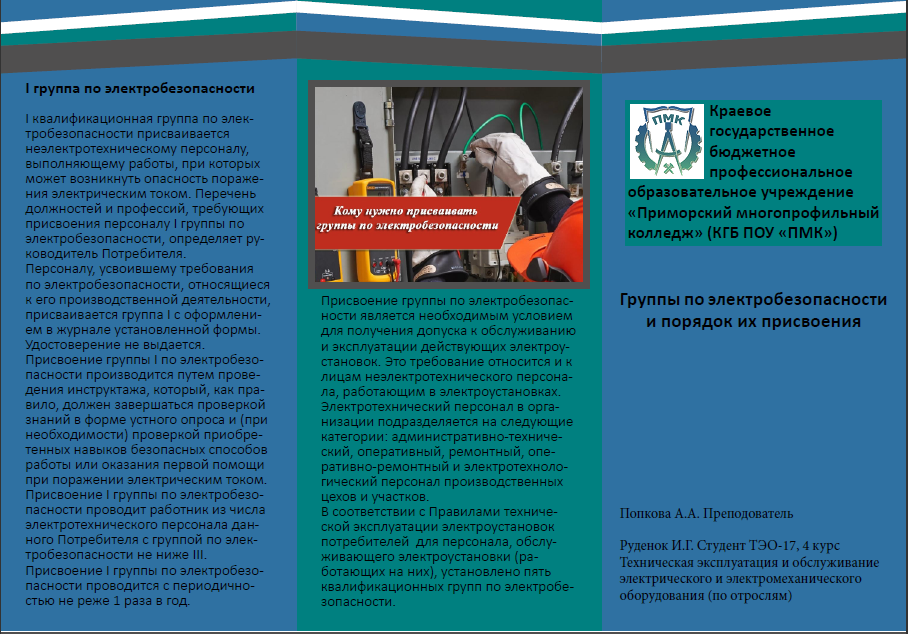 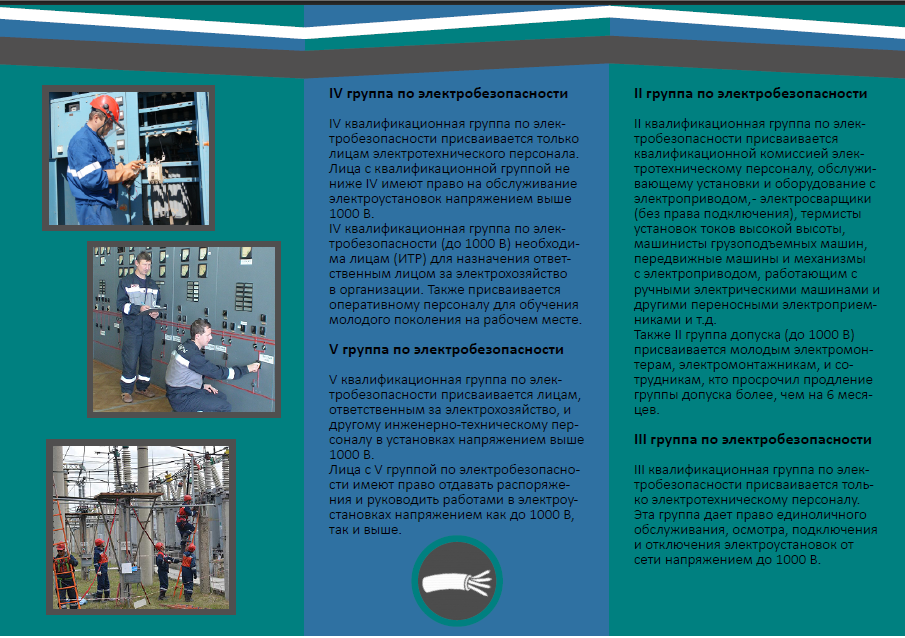 Министерство образования Приморского краякраевое государственное бюджетное профессиональное образовательное учреждение «Приморский многопрофильный колледж»Тема «Электробезопасность»Авторы буклета: Боговаров Михаил ГеннадьевичРуководитель: Попкова А.А.г. Владивосток, 2020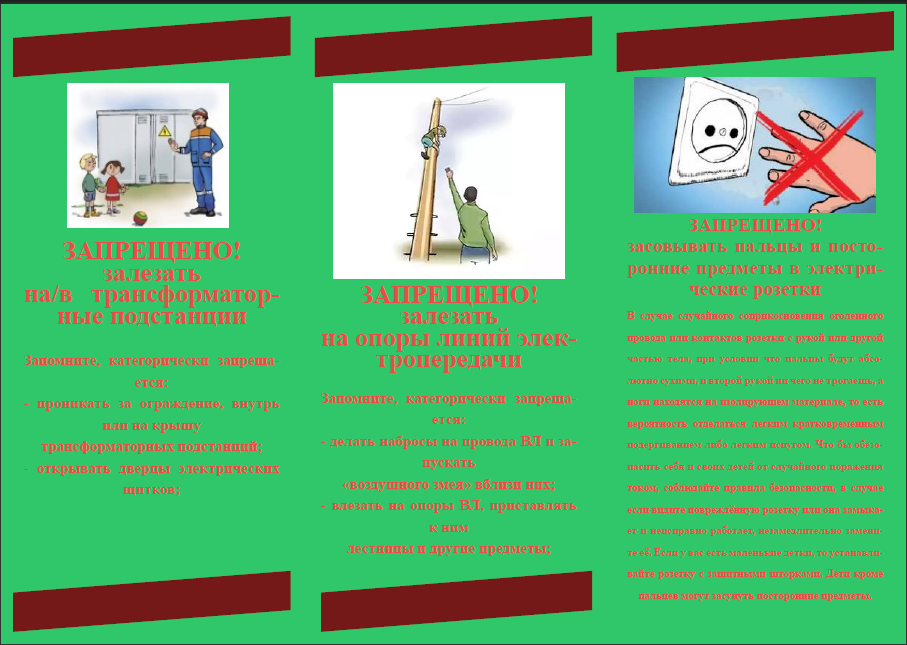 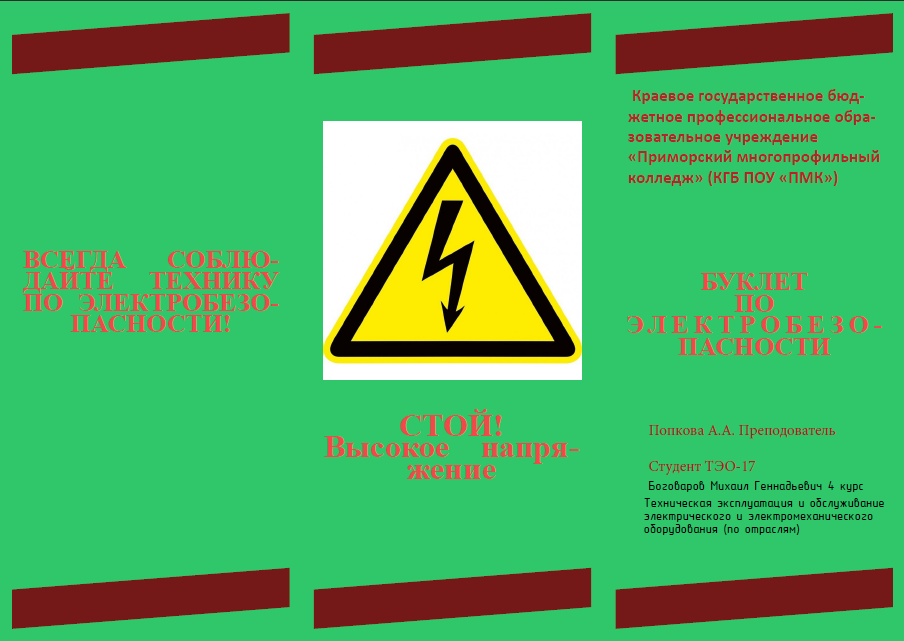 1.Наумченко Карина Андреевна ……...«Памятка по электробезопасности»………………42.Григорьевский Данил Алексеевич …. «Основы электробезопасности в энергетике»……73.Гульбинов Тихон Максимович …….«Электробезопасность»……………………………104.Никифоров Максим Владимирович… «Краткая памятка по электробезопасности для детей и взрослых»………………………………….135.Костин Иван Александрович, Ерофеев Павел Владимирович ……...«Электробезопасность на производстве»………...166.Стацюк Кристиан Эрнестович ………«Электробезопасность»……………………………197.Христич Юрий Дмитриевич ………...«Электробезопасность в быту»……………………228.Снагустенко Екатерина Юрьевна …...«Электробезопасность в быту»……………………259.Ким Артем Александрович ………….КГА ПОУ «ПТК» - «Самая светлая профессия»…2810.Якунин Андрей Сергеевич …………..«Электробезопасность»……………………………3111.Серчугин Михаил Валерьевич, Колмагов Андрей Валерьевич………. «Электробезопасность превыше всего!..................3412.Овсянникова Марина Вячеславовна... «Ток – не детская игрушка!»………………………3913.Кем Юрий Андреевич……………….. «Знаки электробезопасности»……………………..4214.Петраков Андрей Андреевич ……….«Буклет по электробезопасности»………………...4515.Мирошниченко Илья Дмитриевич….«Электробезопасность в повседневной жизни»….5116.Данилюк Андрей Дмитриевич……….«Действие электрического тока на организм человека»……………………………………………5417.Руденок Игорь Геннадьевич…………«Группы по электробезопасности и порядок их присвоения»………………………………………...5718.Боговаров Михаил Геннадьевич……. «Электробезопасность»……………………………60Краевое государственное бюджетное профессиональное образовательное учреждение"Кавалеровский Многопрофильный Колледж"Техническая эксплуатация и обслуживание электрического и электромеханического оборудования (ТЭОЭЭО)«Электробезопасность превыше всего!»Выполнили:Серчугин М.В. гр 174   4 курсКолмаков А.В. гр 174  4 курсРуководитель:Попова В.В.Преподаватель.+7 (42375) 9-11-97https://spokmk.ru/Причины электротравмНахождение вблизи оборванного провода электросети, прикосновение к оголенным проводам, прикосновение к частям электроприборов с поврежденной изоляцией, неисправность электрооборудования, несоблюдение правил техники безопасности. А так же халатность и невнимательностьСредства защиты.Средства индивидуальной защиты (СИЗ) – средства, используемые работником для предотвращения или уменьшения воздействия электрического тока. Могут быть основными и дополнительными. Основные средства выдерживают рабочее напряжение установки. Дополнительны усиливают действие основного защитного средства. Средства защиты классифицируются по напряжению до 1000В и выше 1000В.Установки до 1000 В.Плакаты электробезопасности.Предупреждающие.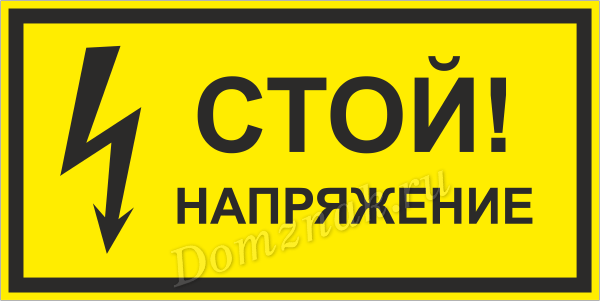 Запрещающие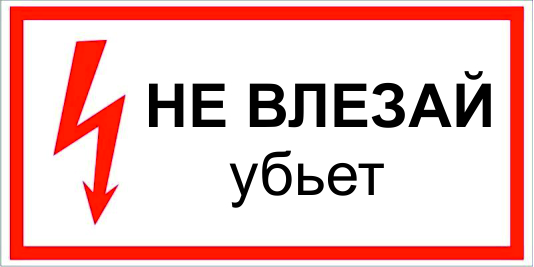 ПредписывающиеУказательныеПервая помощь.